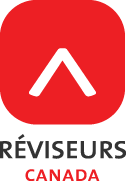 Programme de mentorat John Eerkes-MedranoFiche d’information pour les mentors et formulaire de candidatureLe Programme de mentorat John Eerkes-Medrano s’adresse à tous les membres et étudiants affiliés de Réviseurs Canada. Pour devenir mentor, vous devez accepter d’assister à une séance d’orientation (qui sera offerte à distance) avant votre première rencontre de mentorat;de vous entretenir avec votre mentoré gratuitement lors d’un café-mentorat de deux heures; de participer à ce programme pour la période de temps donnée : le mentorat niveau 1 représente 4 à 5 heures réparties sur un mois et le niveau 2, de 10 à 20 heures sur deux mois (ce dernier peut être prolongé jusqu’à un maximum de 6 mois);de rencontrer votre mentoré en personne ou de communiquer avec lui à distance (par téléphone, par courriel ou par Skype); d’échanger aussi souvent que possible selon ce que vous avez convenu pour un total de 10 à 20 heures de séances de mentorat. Les mentors reçoivent une rétribution, actuellement fixée à 200 $ pour chaque période de mentorat de niveau 2 et 100 $ pour chaque période de mentorat de niveau 1.Les mentorés sont invités à définir des objectifs précis qui serviront de base au mentorat. Les relations de mentorat peuvent être dissoutes avant la fin de la période donnée (un ou deux mois selon la formule choisie) si l’une ou l’autre des parties estime que le jumelage ne convient pas ou si les objectifs du mentorat ont été atteints plus vite que prévu. Formulaire de candidature – mentorRemplissez ce formulaire en entier et avec précision de manière à être jumelé au mentoré qui convient le mieux. Tous les renseignements recueillis ne serviront que pour les activités de mentorat de Réviseurs Canada et ne seront pas transmis à des tiers. Nous vous remercions pour votre temps et votre dévouement. Nous communiquerons avec vous dès que nous aurons trouvé un mentoré qui convient; nous vous demanderons d’approuver le jumelage avant que nous en informions le mentoré.1. Pourquoi souhaitez-vous devenir mentor?2. Méthode(s) préférée(s) pour joindre un mentoré (y compris les moyens de communication à distance) :3. Jour(s) et heure(s) où vous êtes habituellement disponible pour parler à votre mentoré ou pour le rencontrer :4. Votre expérience qui serait utile à un mentoré : p. ex. Avez-vous travaillé comme salarié ou pigiste, ou les deux? Combien d’années expérience comptez-vous? Décrivez vos compétences, les types d’organismes pour lesquels vous avez travaillé et le genre de documents qui vous ont été confiés. Autre option, vous pouvez fournir un CV ou un lien à un profil LinkedIn ou à un site Web professionnel qui décrit votre expérience de façon détaillée.5. Énumérez les autres domaines dans lesquels vous avez acquis un savoir-faire et vous sentez à l’aise d’encadrer quelqu’un (p. ex., effectuer des transitions professionnelles, donner une estimation, utiliser un certain logiciel) :6. Y a-t-il des domaines que vous NE VOULEZ PAS aborder dans une relation de mentorat; par exemple parce que vous ne vous sentez pas qualifié dans ce domaine?Envoyez le formulaire dûment rempli à : mentorship@editors.ca. Nous vous remercions de l’intérêt que vous portez au Programme de mentorat John Eerkes-Medrano. Nous communiquerons avec vous pour confirmer votre admissibilité et pour vous informer de votre jumelage avec un mentoré qui convient.NomNo de téléphone CourrielVille, province/territoire